      Avalon Garden Club                Beautifying Avalon for over Forty Years  Member Profile Changes & Updates Date_____________________________________Name/Title________________________________________________ Spouse______________________________               Local Address ________________________________________________________________ Zip______________	Out of Town Address __________________________________________________________ Zip______________Phone(s) ____________________________________________________ Cell______________________________Email Address_________________________________________________________________________________Please bring completed form to the next general meeting, or mail form to:Avalon Garden ClubPO Box 43Avalon, NJ  08202AGC complies with applicable civil laws and does not discriminate, exclude, or treat people differently on the basis of race, color, national origin, age, disability or sex.  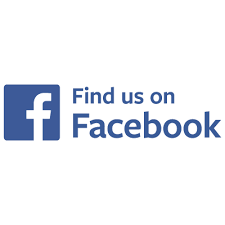 www.avalongardenclub.orgRev. 3/18